§4772.  Postsecondary courses; student eligibilityA secondary school student may be eligible to receive state subsidy for postsecondary courses, as specified in section 4775, if the following requirements are satisfied:  [PL 1997, c. 758, §2 (NEW).]1.  Availability.  The eligible institution has space available for the secondary school student;[PL 1997, c. 758, §2 (NEW).]2.  Academic standing.  Unless granted a waiver by the eligible institution, the student is maintaining a minimum secondary school grade point average of at least 3.0 on a scale of 4.0, or the equivalent of a "B" average, as determined by the school unit;[PL 2005, c. 519, Pt. XX, §1 (AMD).]3.  Course prerequisites.  The eligible institution has determined that the student has satisfactorily completed all course prerequisites;[PL 1997, c. 758, §2 (NEW).]4.  School approval.  The school unit approves;[PL 2005, c. 519, Pt. XX, §2 (AMD).]5.  Parental approval.  The student's parent approves; and[PL 2005, c. 519, Pt. XX, §2 (AMD).]6.  Recommendation.  The student has received a recommendation to take a postsecondary course or courses at an eligible institution from the student's school administration or one of the student's secondary school teachers following an assessment of the student by the school administration.[PL 2005, c. 519, Pt. XX, §3 (NEW).]SECTION HISTORYPL 1997, c. 758, §2 (NEW). PL 2005, c. 519, §§XX1-3 (AMD). The State of Maine claims a copyright in its codified statutes. If you intend to republish this material, we require that you include the following disclaimer in your publication:All copyrights and other rights to statutory text are reserved by the State of Maine. The text included in this publication reflects changes made through the First Regular and First Special Session of the 131st Maine Legislature and is current through November 1, 2023
                    . The text is subject to change without notice. It is a version that has not been officially certified by the Secretary of State. Refer to the Maine Revised Statutes Annotated and supplements for certified text.
                The Office of the Revisor of Statutes also requests that you send us one copy of any statutory publication you may produce. Our goal is not to restrict publishing activity, but to keep track of who is publishing what, to identify any needless duplication and to preserve the State's copyright rights.PLEASE NOTE: The Revisor's Office cannot perform research for or provide legal advice or interpretation of Maine law to the public. If you need legal assistance, please contact a qualified attorney.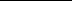 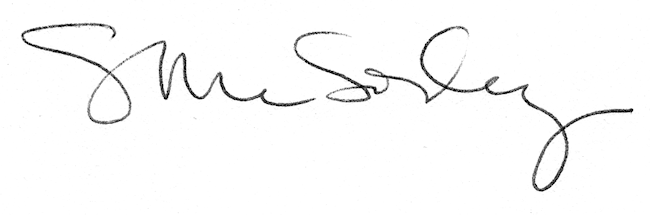 